Nama : Rahul Amin (1710301080)Rangkuman Materi PNF 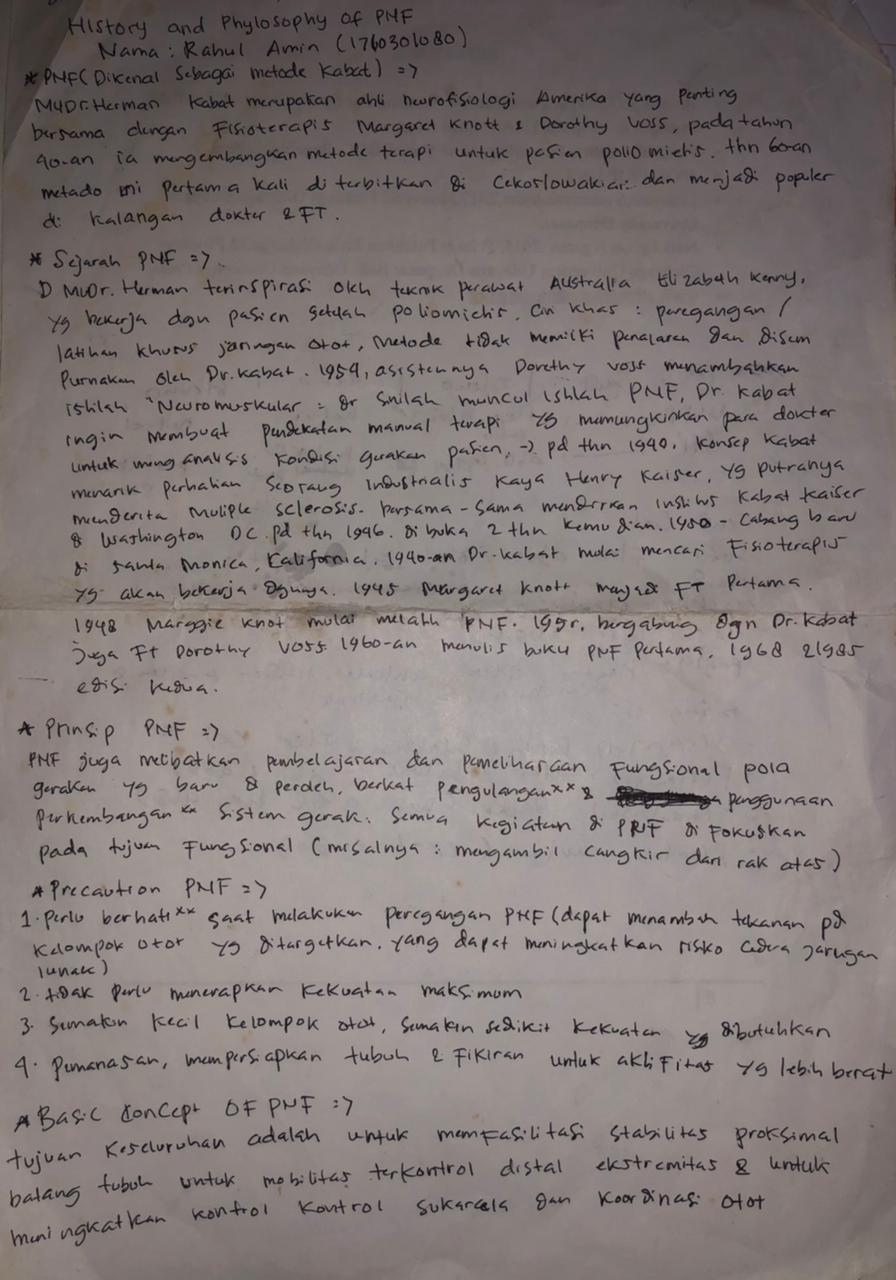 